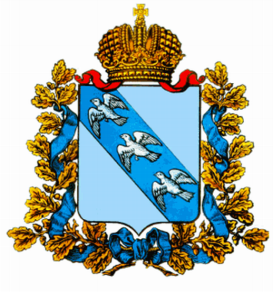 Всероссийская заочная научно-практическая конференцияКАЧЕСТВО ОБРАЗОВАНИЯ: ОЦЕНКА, УПРАВЛЕНИЕ, ИННОВАЦИИМежрегиональный	 круглый столНЕЗАВИСИМАЯ ОЦЕНКА КАЧЕСТВА ОБРАЗОВАНИЯ В КОНТЕКСТЕ ИЗМЕНЕНИЯ ЗАКОНОДАТЕЛЬСТВА РФ17 декабря 2013 г., Курск, РФПРОГРАММА КРУГЛОГО СТОЛАКомитет образования и науки Курской областиКурское региональное отделение Общероссийской общественной организации 
«Российский союз молодых ученых»Курский региональный центр мониторинга и оценки качества образованияКурская торгово-промышленная палатаКурское региональное отделение Общероссийской общественной организации малого и среднего предпринимательства «Опора России»ООО «МедТестИнфо»Начало мероприятия в 13:00 17 декабря 2013 года.Место проведения: региональный центр дистанционного обучения школьников (школа №27 им. А.Дейнеки), г. Курск, ул. Димитрова, д. 101Приветственное слово заместителя председателя комитета образования и науки Курской области Н.А. ПархоменкоНезависимая система оценки качества образования - к.ист.н., начальник отдела организационно-методического сопровождения государственного контроля (надзора) в области образования ОБУ "КРЦ МОКО",  А.В. КрыжанМониторинг уровня подготовленности учащихся общеобразовательных организаций в условиях независимой оценки качества образования - к.тех.н., профессор ЮЗГУ, директор Центра тестовых технологий В.И. ДроздовПрименение Методических рекомендаций по проведению независимой оценки качества работы образовательных организаций с учетом регионального опыта независимой оценки - к. ист. н., директор ООО "Агентство коммуникаций и маркетинга" В.В. РязанцевПодведение итогов. Принятие резолюции. Закрытие круглого стола.Предполагается конференц-связь с образовательными учреждениями Курской области ОРГАНИЗАТОРЫМЕСТО ПРОВЕДЕНИЯСЕКЦИОННЫЕ ДОКЛАДЫ